Everyone,I have a working 1934 Zenith Cathedral Radio For Sale.  Model # 805.  Chassis # 5502.  This was the last Cathedral radio sold by Zenith.  It uses 5 tubes (6F7, 6D6, 75, 42, 80) to cover the AM Broadcast Band (550 to 1600 kHz) and a Shortwave Band (1.5 to 5 MHz).  I purchased the radio in 2012 and replaced some capacitors in the power supply in 2017.  AM Band works well.  Shortwave Band works but is not as sensitive.  Includes schematics, test information, parts list, and tube information.  See pictures.  $200 Cash Firm.Deane CharlsonWB2DCFAnnapolis, MD410-349-8744wb2dcf@arrl.net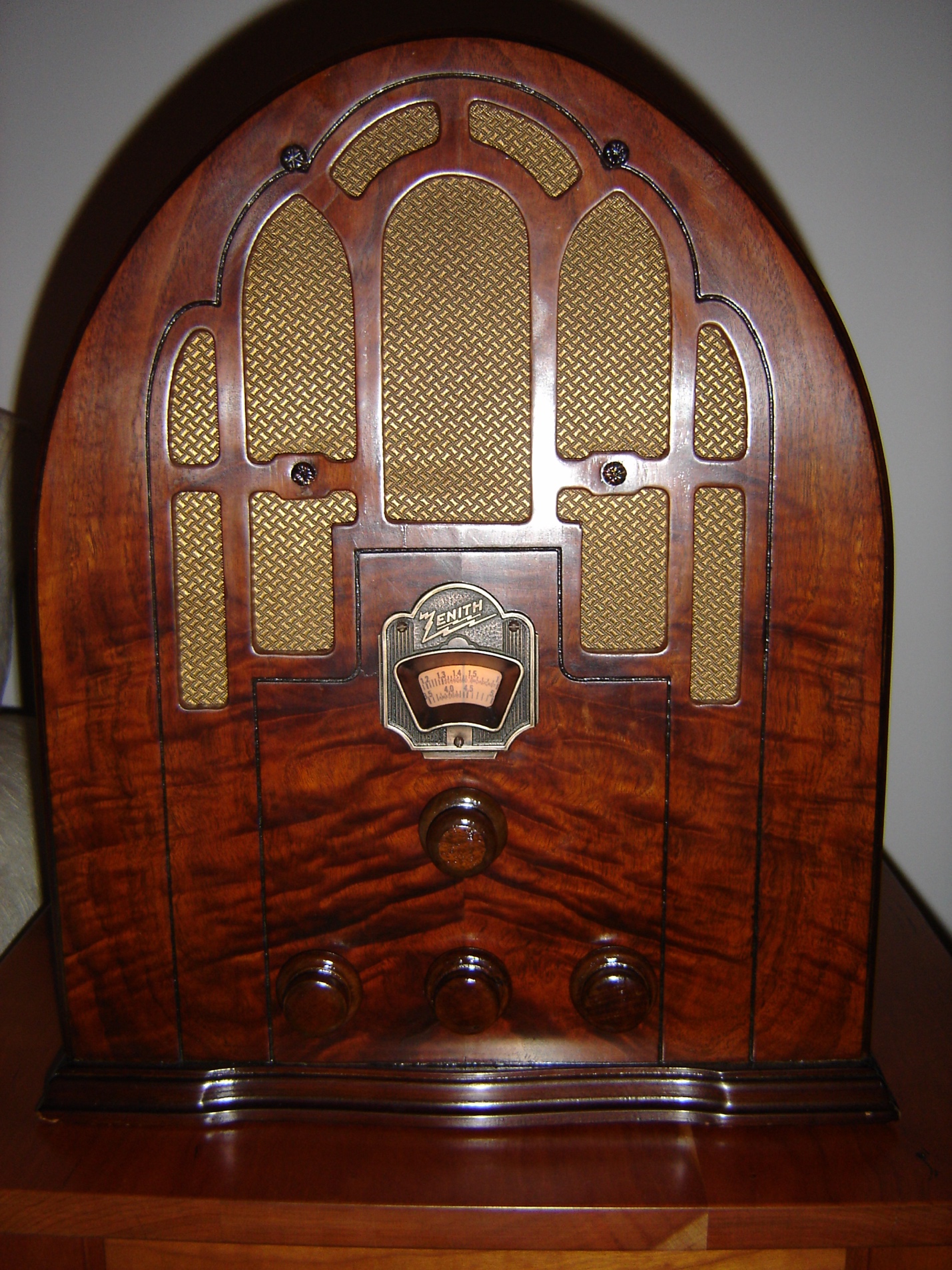 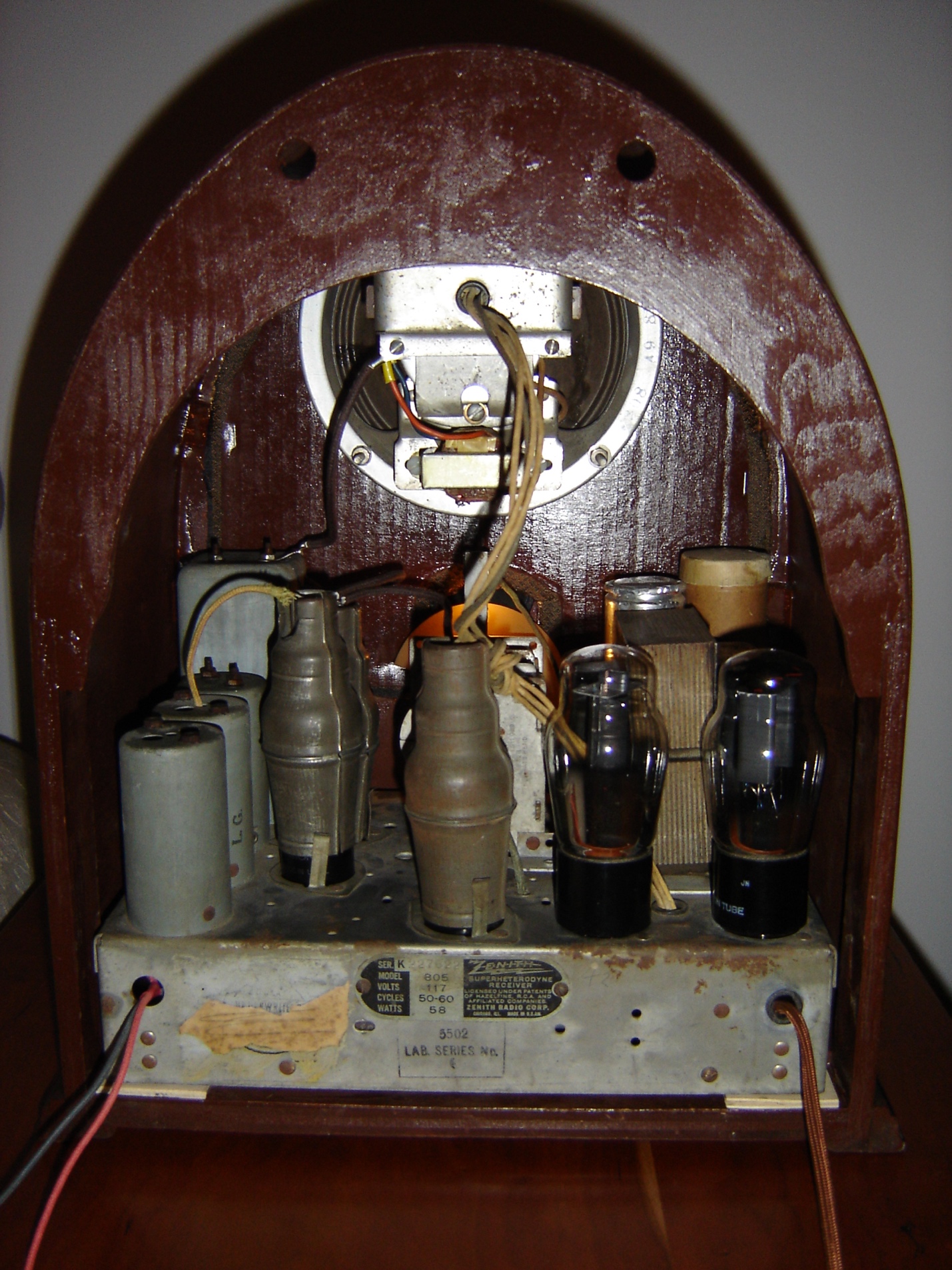 